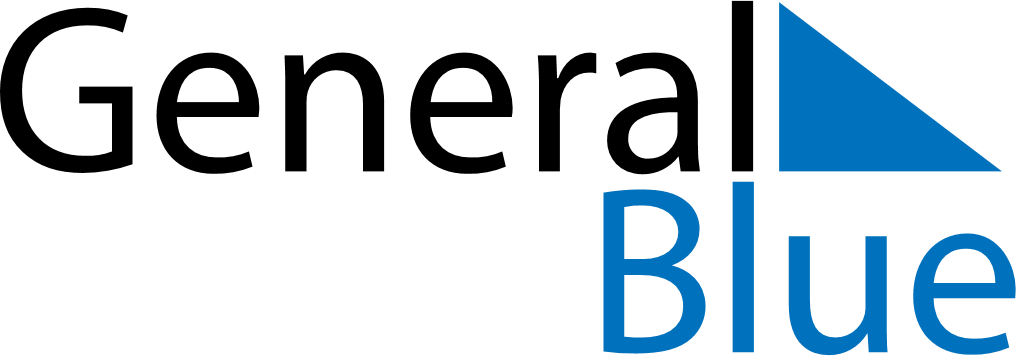 November 2019November 2019November 2019BrazilBrazilMondayTuesdayWednesdayThursdayFridaySaturdaySunday123All Souls’ Day4567891011121314151617Republic Day18192021222324252627282930